MONDAY: $8 FETTUCCINE ALFREDOFettuccine pasta and steamed broccoli tossed in a seasoned creamy Alfredo sauce served with toasted garlic bread.           $2 add chicken $4 add shrimpPre-order deadline for this meal is Sunday 11:59pmTuesday: $12 MeatloafTender bacon wrapped meatloaf served with a savory brown gravy and served with a dinner roll and a choice of two sides (Green beans, mixed veggies, mashed potatoes, & Mad Mac’s N Cheese)Pre-order deadline for this meal is Monday 11:59pmWednesday: $10 Traditional Wings10 piece traditional chicken wings tossed in a sauce of your choice (Mild buffalo, Hot, BBQ, or Garlic Parmesan) served with carrots and celery and choice of ranch or blue cheese dressing. Wings will be served in 5 piece portions giving you the opportunity to try two flavors or stick with all 10 of the same flavor. Sorry no all flats or all drum orders.Pre-order deadline for this meal is Tuesday 11:59pmThursday: $12 RibsTender lightly smoked half rack of ribs glazed with Mad Mac’s homemade tangy sweet BBQ sauce served with a dinner roll and a choice of two sides (Baked beans, collards, potato salad, & Mad Mac’s N Cheese)Pre-order deadline for this meal is Wednesday 11:59pmFriday: $12 Fish FRYdayGolden crispy fried whiting fillets served with a dinner roll and a choice of two sides (Baked beans, collards, potato salad, & Mad Mac’s N Cheese) Pre-order deadline for this meal is Thursday 11:59pmAll meals come with napkins and silverware and a choice of drink (Coca-Cola, Sprite, Dr. Pepper, Grape, Orange, & Tahitian Treat). Message Mad Mac’s through email or phone to place order. Email: kcmadmacs@gmail.com Phone: (704)516-4334. Acceptable payments: PAYMENTS MUST BE MADE BEFORE DELIVERY UNLESS PAYING WITH CASH…NO PAYMENT, NO FOOD!!!PayPal: @KCLAMAR	Venmo: @kclamar2	Zelle: kcmadmacs@gmail.com	Google pay: kcmadmacs@gmail.com 	CASH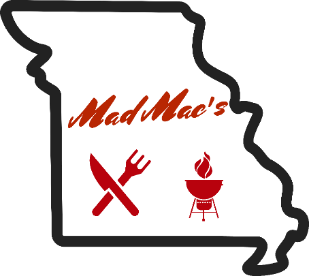 